Приложение 1Анатомические рисунки Леонардо да Винчи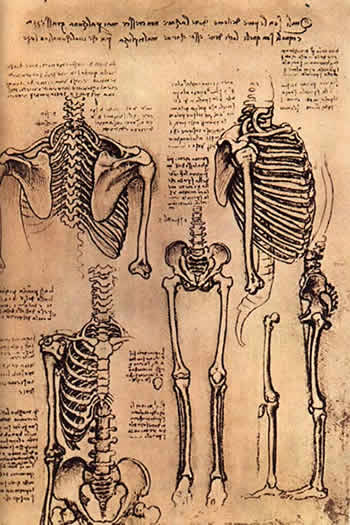 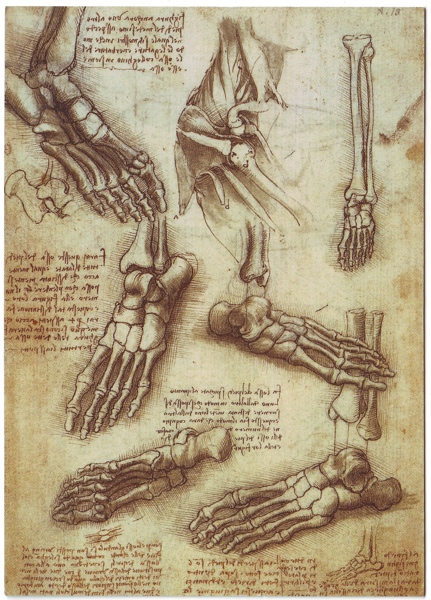 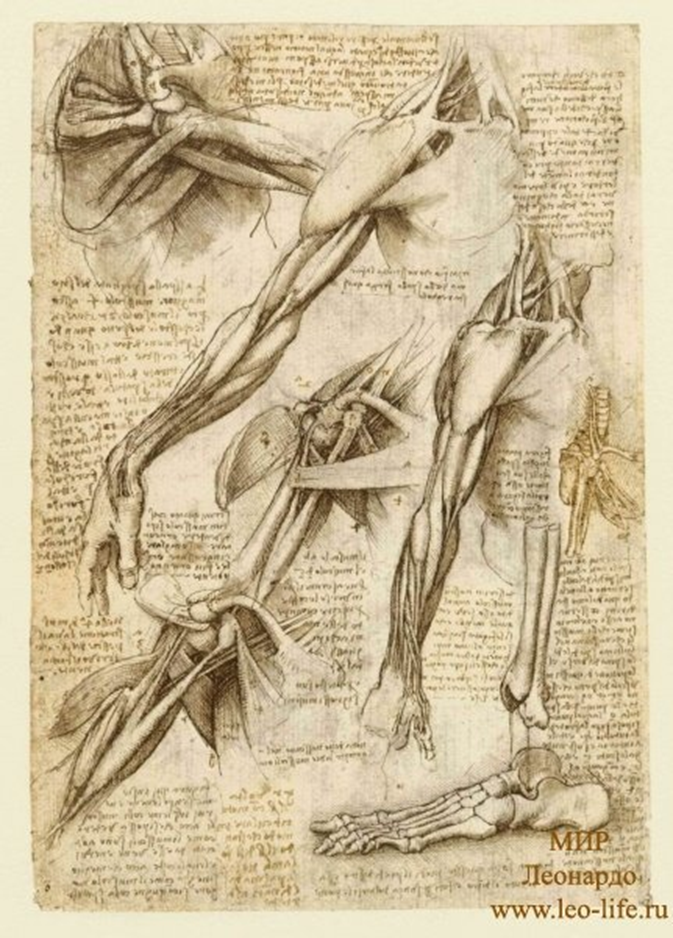 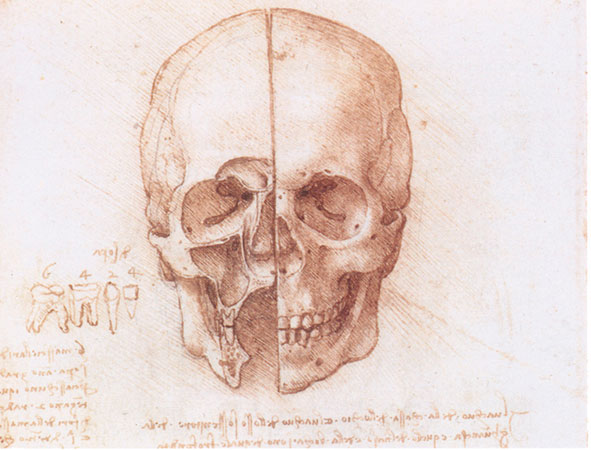 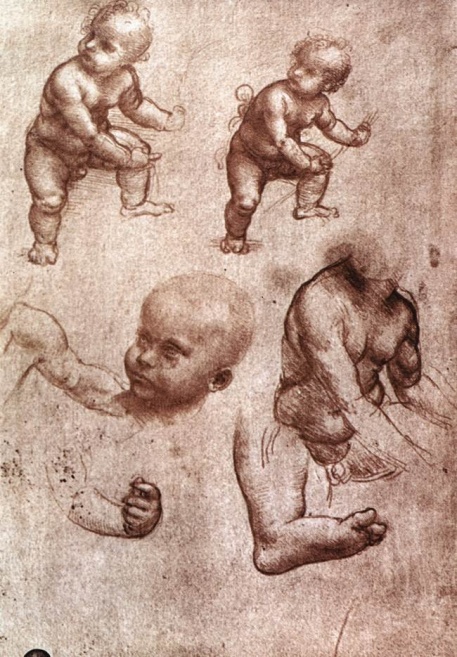 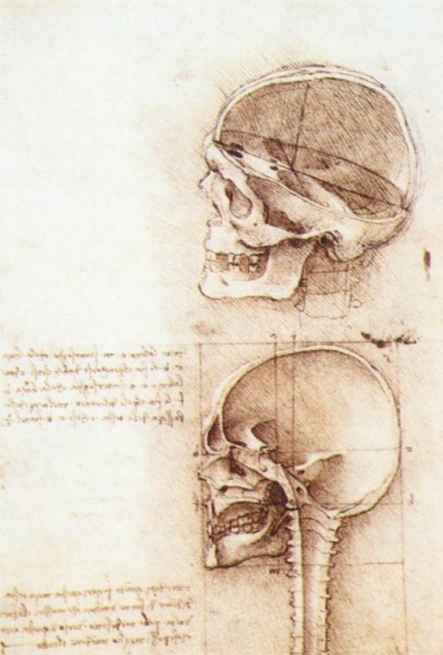 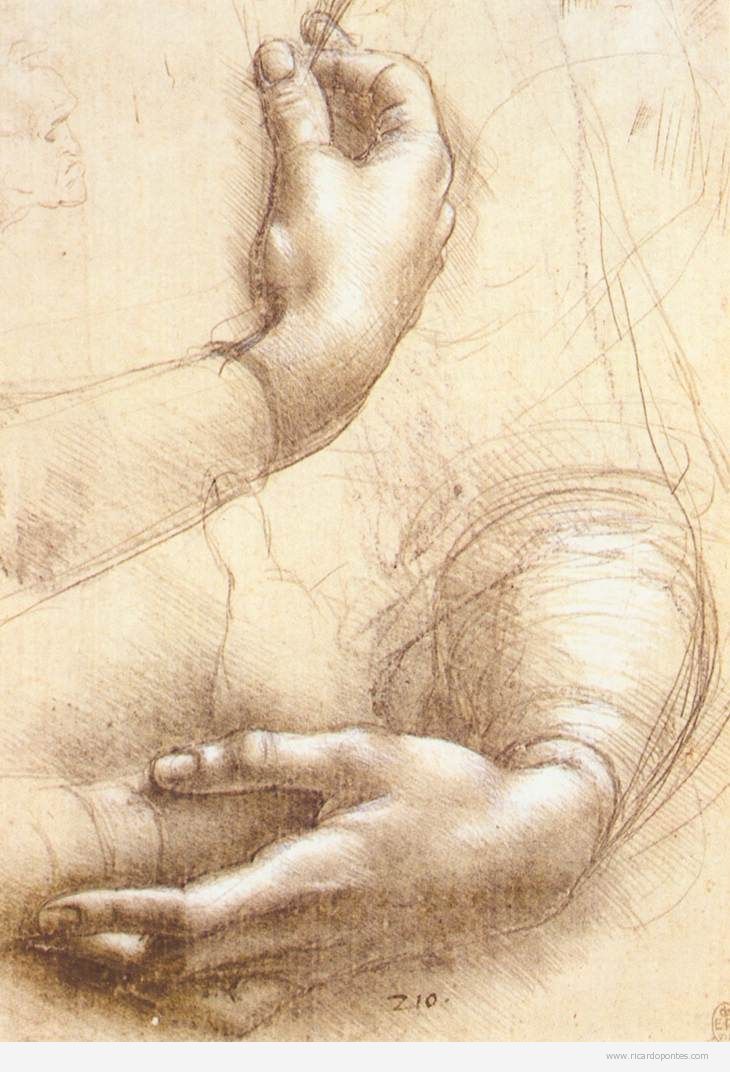 